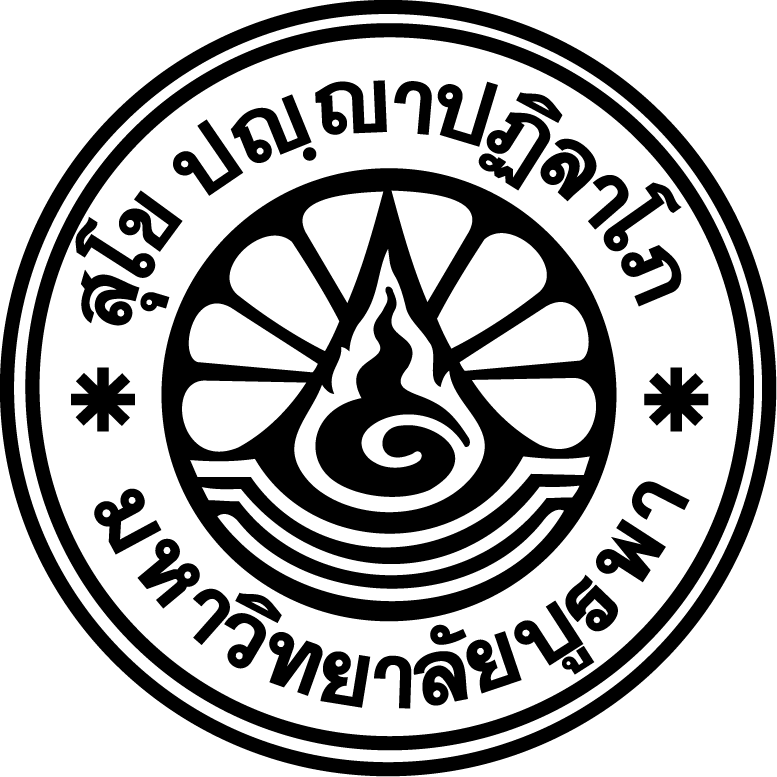 ส่วนงาน ...................................................................................................................... โทร. ...................................ที่  	                        				  วันที่ ....................................................................เรื่อง  ขอรายงานตัวกลับจากการเดินทางลาไปฝึกอบรม/ปฏิบัติงานวิจัย/ดูงานภายในประเทศเรียน  .................................................................................                      ตามที่มหาวิทยาลัยอนุมัติให้ข้าพเจ้านาย/นาง/นางสาว............................................................ตำแหน่ง..................................................สังกัด......................................................................................พร้อมด้วย                    ๑. .......................................................................... ตำแหน่ง.....................................................	          ๒. .......................................................................... ตำแหน่ง.....................................................	          ๓. .......................................................................... ตำแหน่ง.....................................................	          ๔. .......................................................................... ตำแหน่ง.....................................................	          ๕. .......................................................................... ตำแหน่ง.....................................................เดินทางไป (    ) ฝึกอบรม  (    ) ปฏิบัติการวิจย  (    ) ดูงาน   เรื่อง .............................................................................................................................................................................................................................................................................................................................................................................................................................................................................................................................................................................................................ณ...........................................................................................................................................................................ด้วยทุน..................................................................................................................................................................มีกำหนด..............วัน  ตั้งแต่วันที่..................................................ถึงวันที่.............................................................                    บัดนี้ การเดินทางดังกล่าว ได้เสร็จสิ้น และได้เดินทางกลับถึงมหาวิทยาลัยบูรพา วิทยาเขตจันทบุรี แล้ว  เมื่อวันที่..............................................................................พร้อมมีความประสงค์ขอรายงานตัวกลับเข้าปฏิบัติงานในตำแหน่งและสังกัดเดิม ตั้งแต่วันที่......................................................................................เนื่องจาก (กรณีไม่เดินทางกลับตามกำหนด)..........................................................................................................                    พร้อมนี้ได้แนบเอกสารเพื่อประกอบการพิจารณา ดังนี้สำเนาหนังสือที่ได้รับอนุมัติให้เดินทางไปฝึกอบรม/ปฏิบัติงานวิจัย/ดูงานภายในประเทศจำนวน ๑ ชุดอื่นๆ (ถ้ามี)	          จึงเรียนมาเพื่อโปรดทราบ และพิจารณาดำเนินการในส่วนที่เกี่ยวข้องต่อไปด้วย จะขอบคุณยิ่ง